Додаток 1								до рішення виконавчого комітету 									Миргородської міської ради 									від 17 жовтня 2022 року № 360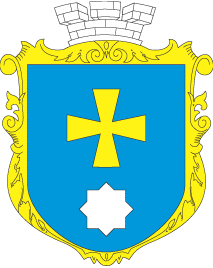 МИРГОРОДСЬКА МІСЬКА РАДАВИКОНАВЧИЙ КОМІТЕТМИРГОРОДСЬКА МІСЬКА РАДАВИКОНАВЧИЙ КОМІТЕТІнформаційна картаРеєстрація помічника дієздатної фізичної особи, яка за станом здоров’я не може самостійно здійснювати свої права та виконувати обов’язки  ІК-25/12Інформація про суб'єкт надання адміністративної послуги та/або центр надання адміністративних послугІнформація про суб'єкт надання адміністративної послуги та/або центр надання адміністративних послугІнформація про суб'єкт надання адміністративної послуги та/або центр надання адміністративних послуг1Орган, що надає послугу  Відділ охорони здоров’я  Миргородської міської ради2Місце подання документів та отримання результату послугВідділ "Центр надання адміністративних послуг виконавчого комітету" Миргородської міської ради м. Миргород,  вул. Гоголя,171/13Інформація щодо режиму роботи- понеділок з 8.00 до 17.00- вівторок з 8.00 до 17.00- середа з 8.00 до 17.00- четвер з 8.00 до 17.00- п’ятниця з 8.00 до 15.454Телефон/факс,електронна адреса, офіційний веб-сайттел/факс (05355) 5-03-18http://myrgorod.pl.uae-mail: cnap_mirgorod@ukr.netНормативні акти, якими регламентується надання адміністративної послугиНормативні акти, якими регламентується надання адміністративної послугиНормативні акти, якими регламентується надання адміністративної послуги5Закони УкраїниЦивільний кодекс України, Сімейний Кодекс,Закон України « Про місцеве самоврядування в Україні»,6Нормативні акти Наказ Державного комітету України у справах сім’ї  та молоді, Міністерства охорони здоров’я України, Міністерства праці та соціальної політики « Про затвердження  Правил опіки та піклування» від 26.05.1999 р.№ 34/166/131/88Умови отримання адміністративної послугиУмови отримання адміністративної послугиУмови отримання адміністративної послуги7Перелік необхідних документів, для отримання адміністративної послуги- заява громадянина, який  має бажання стати помічником над фізичною дієздатною особою, яка за станом здоров'я не може самостійно здійснювати свої права та виконувати обов'язки;- заява від фізичної дієздатної особи , яка за станом здоров’я не може самостійно здійснювати свої права та виконувати обов’язки щодо обрання собі помічника;  - копія паспорта особи, яка за станом здоров’я не може самостійно здійснювати свої права та  виконувати обов’язки (при собі мати оригінал); - копія паспорта кандидата на помічника (при собі мати оригінал); - витяг  про місце  реєстрації кандидата на помічника ;-витяг про місце реєстрації особи, яка потребує догляду;- характеристика кандидата на помічника;-медичний висновок ЛКК про стан здоров’я  фізичної особи, яка бажає бути помічником над фізичною дієздатною особою;- медичний висновок ЛКК про стан здоров’я  фізичної дієздатної особи, яка за станом здоров’я не може самостійно здійснювати свої права та виконувати обов’язки; - копія довідки МСЕК про групу інвалідності особи ( в разі наявності) (при собі мати оригінал);8 ОплатаБезкоштовно9Строк надання адміністративної послугиПротягом 30 днів з дня подання повного пакету документів10 Спосіб подання документів, для отримання адміністративної послугиЗаява та документи, необхідні для отримання рішення, подаються заявником особисто або уповноваженою ним особою у паперовій формі, або можуть бути надіслані поштою чи в електронній формі через Єдиний державний веб- портал електронних послуг (у разі технічної можливості)  11Результат надання адміністративної послуги  Видача рішення/ відмова у видачі рішення 12Перелік підстав для відмови у наданні адміністративної послугиособам, які:- визнані в установленому порядку недієздатними або обмежено дієздатними;- були звільнені від повноважень опікуна, піклувальника через невиконання покладених на них обов’язків;- за станом здоров'я не можуть виконувати обов’язки опікуна;- не мають постійного місця проживання.13Способи отримання відповіді (результату)Заявником особисто, або уповноваженою особоюВідмова у наданні адміністративної послуги надається суб'єкту звернення письмово з посиланням на чинне законодавство